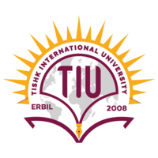 Application to Access to TIU LaboratoriesDoc No: TIU.FA.FR.524Application to Access to TIU LaboratoriesVersion: 01Application to Access to TIU LaboratoriesIssue date: 10/03/2021Application to Access to TIU LaboratoriesPage: Page 1 of 2Applicant DetailsApplicant DetailsApplicant DetailsApplicant DetailsName: Name: Student/Staff #:Student/Staff #:Email:Email:Mobile:Mobile:You are: TIU Bachelor Student,  Department:____________________________, Grade:___________________You are: TIU Bachelor Student,  Department:____________________________, Grade:___________________You are: TIU Bachelor Student,  Department:____________________________, Grade:___________________You are: TIU Bachelor Student,  Department:____________________________, Grade:___________________You are: TIU Master Student,  Department: ___________________________You are: TIU Master Student,  Department: ___________________________You are: TIU Master Student,  Department: ___________________________You are: TIU Master Student,  Department: ___________________________You are:  TIU Staff,  Department: ___________________________You are:  TIU Staff,  Department: ___________________________You are:  TIU Staff,  Department: ___________________________You are:  TIU Staff,  Department: ___________________________Lab you need to access toLab you need to access toLab you need to access toLab you need to access toName of the Lab:                                                                                               Room #:Name of the Lab:                                                                                               Room #:Name of the Lab:                                                                                               Room #:Name of the Lab:                                                                                               Room #:Device/Tool/Equipment you need to use (Please refer to the TIU Equipment Log List)Device/Tool/Equipment you need to use (Please refer to the TIU Equipment Log List)Device/Tool/Equipment you need to use (Please refer to the TIU Equipment Log List)Device/Tool/Equipment you need to use (Please refer to the TIU Equipment Log List)Name of the device/tool/equipmentCodeCodeQuantity1.2.3.4.5.6.7.8.Describe the tasks to be performed at this lab  Describe the tasks to be performed at this lab  Describe the tasks to be performed at this lab  Describe the tasks to be performed at this lab  Knowledge and Training Knowledge and Training Knowledge and Training Knowledge and Training I confirm that I have an appropriate level of knowledge and training for the laboratory to be accessed and the tasks to be performed.To be ticked by the research any supervisor (if any):  I undertake that the students received the necessary training for the laboratory to be accessed and the tasks to be performed.Supervisor’s Name: _______________________, Position: ____________________________, University:___________Date: _______________________, Signature: __________________________I confirm that I have an appropriate level of knowledge and training for the laboratory to be accessed and the tasks to be performed.To be ticked by the research any supervisor (if any):  I undertake that the students received the necessary training for the laboratory to be accessed and the tasks to be performed.Supervisor’s Name: _______________________, Position: ____________________________, University:___________Date: _______________________, Signature: __________________________I confirm that I have an appropriate level of knowledge and training for the laboratory to be accessed and the tasks to be performed.To be ticked by the research any supervisor (if any):  I undertake that the students received the necessary training for the laboratory to be accessed and the tasks to be performed.Supervisor’s Name: _______________________, Position: ____________________________, University:___________Date: _______________________, Signature: __________________________I confirm that I have an appropriate level of knowledge and training for the laboratory to be accessed and the tasks to be performed.To be ticked by the research any supervisor (if any):  I undertake that the students received the necessary training for the laboratory to be accessed and the tasks to be performed.Supervisor’s Name: _______________________, Position: ____________________________, University:___________Date: _______________________, Signature: __________________________Induction appropriate to the laboratory to be accessedI confirm that I have received a basic induction appropriate to the laboratory to be accessed to (e.g. location of nearest fire alarm, emergency contacts, fire evacuation procedures, location of any relevant safety equipment).To be ticked by the research supervisor (if any):   I undertake that the students received a basic induction appropriate to the laboratory to be accessed to.Supervisor’s Name: _______________________, Position: ____________________________, University:___________Date: _______________________, Signature: __________________________The laboratory Safety GuidelinesI confirm that I have read and understood the laboratory Safety Guidelines.Eligibility for using the labTo be ticked by the Lab Supervisor:I confirm that I have assessed the student for her/his knowledge of the equipment and safety within the lab and I found him/her:       Eligible for using the lab                  Not eligible for using the labLab Supervisor name: _____________________, Date: __________________, Signature: _______________________Date, time, and frequency for using the labApplicant Signature: _____________________,                Date: __________________Lab Supervisor Approval Procedure, date, and time found to be suitable.Procedure, date, and time found to be NOT suitable.Comments: ………………………………………………………………………………………………………………………………………………………………………………………………………………………………………………………………………………………………………………………………………………………Lab Supervisor name: _____________________, Date: __________________, Signature: _______________________Head of Department Approval (the head of the department to which the lab belongs to)Head’s name: _____________________, Date: __________________, Signature: _______________________Faculty Dean Approval Dean’s name: _____________________, Date: __________________, Signature: _______________________Important notes:Undergraduate students may apply for daytime access (9am-5pm) from Sunday till Thursday, while graduate students and staff may apply for 7 days a week access (9am-6pm).The lab user should bear the cost of any material/tool not available in the lab and the costs of any consumables. S/he is responsible for purchasing them if any. Undergraduate students should be supervised by their supervisor or an assigned personnel for the entire duration of their work in the lab. The application should be submitted at least one month prior to the time of use. 